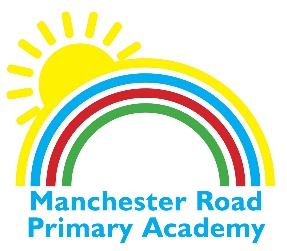                                  ACADEMY NEWSLETTER 9 NOVEMBER 2018